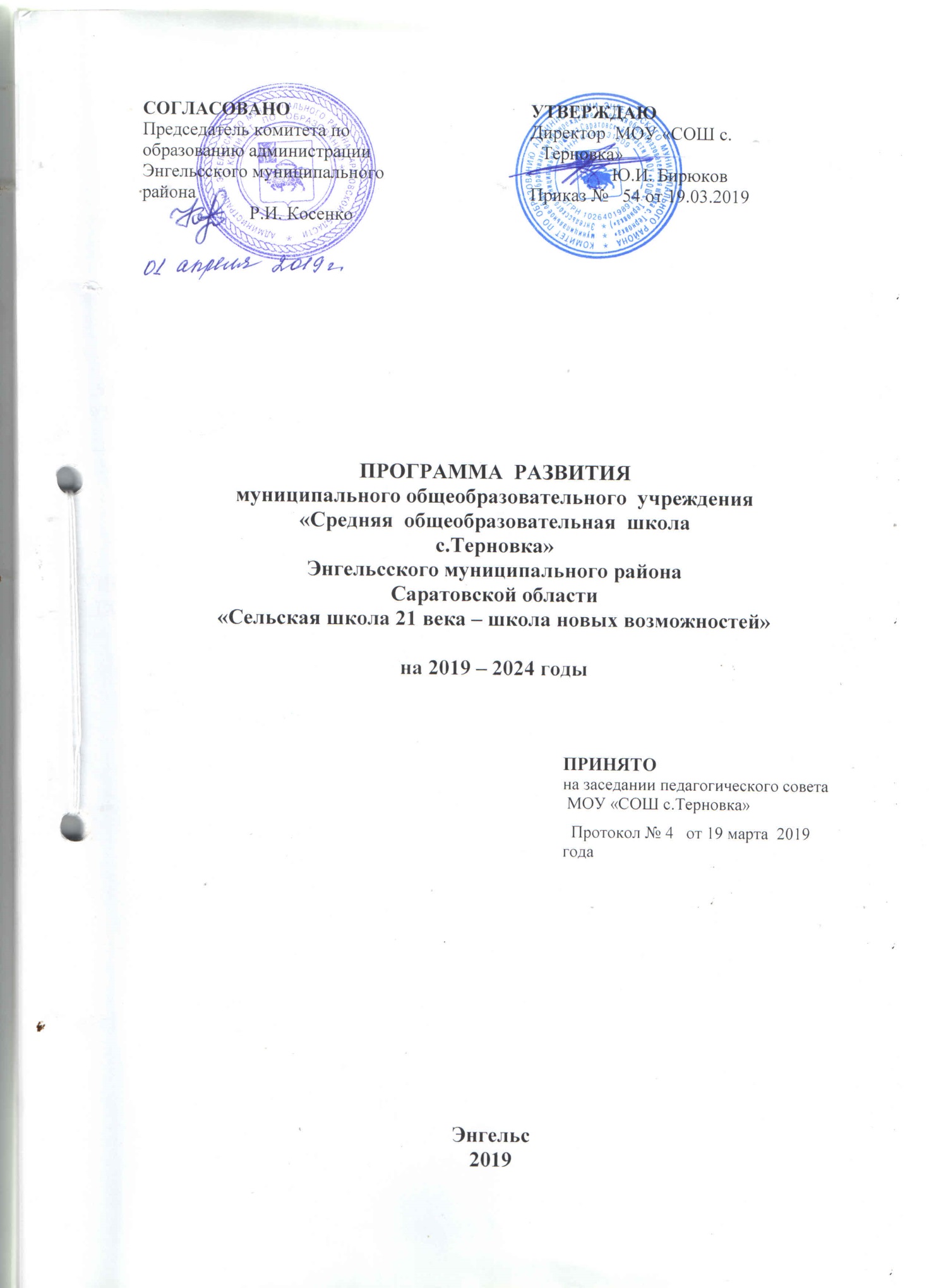 СОДЕРЖАНИЕОБЩИЕ ПОЛОЖЕНИЯ 									3ПАСПОРТ ПРОГРАММЫ РАЗВИТИЯ		                                         3ХАРАКТЕРИСТИКА ТЕКУЩЕГО СОСТОЯНИЯ РАЗВИТИЯ ШКОЛЫ, ПРОБЛЕМЫ И ДОСТИЖЕНИЯ	                                                              8ПРИОРИТЕТЫ, ЦЕЛЬ И ЗАДАЧИ ПРОГРАММЫ РАЗВИТИЯ ШКОЛЫ      26ЦЕЛЕВЫЕ ПОКАЗАТЕЛИ ПРОГРАММЫ РАЗВИТИЯ:ХАРАКТЕРИСТИКА ЗНАЧЕНИЯ ПО ГОДАМ                 	27ИНДИКАТОРЫ ПОДПРОГРАММ		                                                   28ХАРАКТЕРИСТИКИ ПОДПРОГРАММ	                                                   34Подпрограмма «Развитие общего образования» 		                               34Подпрограмма «Дополнительное образование детей»                                   37Подпрограмма	«Воспитательная работа и социализация»                     39Подпрограмма	«Оценка качества образования»                                      41Подпрограмма	«Кадровый потенциал»                                                    42Подпрограмма	«Информатизация школы»                                              44МЕХАНИЗМ РЕАЛИЗАЦИИ ПРОГРАММЫ РАЗВИТИЯ 		            46ФИНАНСИРОВАНИЕ ОБРАЗОВАТЕЛЬНОЙ ДЕЯТЕЛЬНОСТИ                48ОБЩИЕ ПОЛОЖЕНИЯ        Представленная программа развития «Сельская школа 21 века – школа новых возможностей» (далее - Программа) является целевой комплексной программой развития муниципального общеобразовательного учреждения «Средняя общеобразовательная школа с. Терновка» Энгельсского муниципального  района Саратовской области и продолжением Программы «Развитие социальной компетенции субъектов образовательного процесса как условие повышения качества образования, активной самореализации обучающихся» на 2013 – 2018 годы с изменениями и дополнениями.Программа выступает как форма фиксации всей совокупности новшеств, осваиваемых в школе и являющихся способом осуществления процесса развития образовательного учреждения. II. ПАСПОРТ ПРОГРАММЫ РАЗВИТИЯIII. ХАРАКТЕРИСТИКА ТЕКУЩЕГО СОСТОЯНИЯ РАЗВИТИЯ ШКОЛЫ, ПРОБЛЕМЫ И ДОСТИЖЕНИЯДата создания Школы: 1985 год (на основании  Решения Обисполкома №252/I от 30/05/1985 г.).Учредительные документы Школы:–– Устав МОУ  «СОШ с. Терновка» (новая редакция) утвержденый  Приказом комитета по образованию и молодежной политике администрации Энгельсского муниципального района от 12.12.2017 № 1611.- од –– Лицензия регистрационный номер 352429 от марта 2018г. на осуществление образовательной деятельности, серия  64Л21 № 0003300, Лицензия бессрочная.–– Свидетельство об государственной аккредитации. регистрационный номер 1611 от 11иая 2018   Серия 64А01 № 0000910   Свидетельство действует до 17 июня 2023.–– Свидетельство о государственной регистрации юридического лица зарегистрирован Учетным центром Саратовской области 17 сентября 2001 года № 000202, Серия Ю-38; –– Свидетельство о постановке на учет российской организации в налоговом органе по месту ее нахождения  регистрации в налоговом органе.Основной государственный регистрационный номер1026401989195. ИНН/КПП 6449031809/644901001Контакты. Адрес школы: 413152, Саратовская область, Энгельсский район, с. Н. Терновка ул. Ленина дом 2 Телефон: тел 8(8453)777117. Электронный адрес: -  engtern@mail.ruСистема управления Школой:1. Наблюдательный совет;2. Общее Собрание Трудового Коллектива;3. Педагогический совет;4. Совет родителей.5. Совет обучающихсяУсловия обучения в Школе:  МОУ « СОШ с. Терновка» рассчитана на 620 мест. По состоянию  1 января 2019 года обучается в школе 151 обучающихся (12 классов-комплектов), из них в начальной школе - 73 обучающихся (5 классов-комплекта, в основной школе – 70  обучающихся (5 классов-комплектов), в 10-11-х классах – 8 человек (2 класса-комплекта).    Средняя наполняемость классов - 12,6 чел. Набор обучающихся  в школу осуществляется из с. Смеловка, Подгорное, Терновка и с.Новая Терновка. Из детского сада в школу в последние годы поступают примерно 70% первоклассников. Основная причина переходов обучающихся  в другие школы - перемена места жительства. В школе ведется обучение по очной форме обучения.      Школа работает по триместрам, в односменном режиме.   В режиме 6-дневной рабочей недели для 3-11 классов и пяти-дневная рабочая неделя для 1 и 2  класса.Медалисты:  13 обучающихся награждены золотыми и серебряными медалями,  - 2015-2016  учебный год – медалист Муханов Дмитрий, Чалая Юлия;- 2016-2017  учебный год – медалист Третьяченко Екатерина;- 2017-2018 учебный год – медалист Карагулова Мадина.Площадь земельного участка – 18,9 тыс. кв. м  протяженность школьной ограды – 671.4 м.Здание типовое, трехэтажное, кирпичное, площадь застройки -1513,5 кв. м., общая площадь –4195,3 кв. м..В школе оборудованы 18 учебных кабинетов, спортивный зал площадью 149,6 кв. м., В среднем на одного ученика приходится 10,2 м2 учебной площади.Имеется пищеблок со столовой на 80 посадочных мест (охват питанием составляет  78 %. Оборудован 1 компьютерный кабинет (7 ед. техники), компьютеризировано  6 рабочих мест учителя, имеется 3 медиа-проектора, 2 интерактивных доски, 1 ноутбук; В 2016 году проведена смена технологии на xDSL и установлен Машрутизатор ZTE ZXDSL H108N скорость сети «Интернет» составляет 1 Мбит/с, что недостаточно для эффективного использования телекоммуникационной  сеть «Интернет» в учебном процессе, компьютеризации учебных кабинетов.В МОУ «СОШ с.Терновка» осуществляется подвоз  обучающихся тремя  школьными автобусами ( ПАЗ Р813ЕМ64, ПАЗ В182ТЕ64, ПАЗ 658 ОК  )  из с. Подгорное – 11 человек, с. Терновка – 51 человека и с. Смеловка – 14 человек, всего на подвозе - 76 человек.МОУ «СОШ с.Терновка» структурного подразделения не имеет.  Учебных кабинетов – 18  Начальная школа - 5 кабинетов.Русский язык - 3 предметных кабинета.Математика - 2 предметных кабинета.География - 1 предметный кабинет.Физика - 1 предметный кабинет .Химия, биология  - 1 предметных кабинета.Информатика - 1 предметный кабинет.Музыкальный кабинет  -1 предметный кабинет. Иностранный язык - 1 предметных кабинета.ИЗО - 1 предметный кабинет.ОБЖ - 1 предметный кабинет.Актовый зал на 120 посадочных мест.Объекты для проведения практических занятийДля проведения практических занятий в рамках урочной системы, внеурочной системы, системы дополнительного образования используются следующие объекты:Спортивные залы – 1Библиотека – 1Актовый зал – 1Игровые ГПД – 1Спортивная площадка на стадионе школы – 3В рамках реализации внеурочной деятельности работают: - 25 кружков, 4 спортивные секции и 2 студии: театральная, хоровая. Доля обучающихся, занимающихся в кружках, секциях, студиях составляет- 97%.  Кадровый состав:Общее количество работников -39 человек Общее количество педагогов – 20 человек, из них: -высшее образование –17 человек (85%), -среднее специальное –2 (10 %) -среднее – профессиональное  1 человек (5 %). Имеют квалификационные категории:- высшая –  3(15 %)  - первая – 10 (50%),- соответствие должности – 4 (20% ) -без категории – 3 (15%) -«Почетный работник общего образования» - 1 (5,5%). Награждены Почетными грамотами Министерства образования Саратовской области – 5 (26%).Средний возраст педагогов – 48,5 летСредняя заработная плата за 2018 год:Педагоги – 21658,7 руб.Учителя 21915,3Обслуживающий персонал – 12 240,6 руб.Средняя заработная плата по учреждению – 17579,7 руб.Предметно - содержательный анализ результатов итоговой аттестации, ВПР, ОГЭ, ЕГЭ.Итоги  годовых контрольных работ в  1-4 классах.Сводная информацияПодтверждение итоговых оценок по предметам по результатам контрольных работ.Качество знаний по итогам годаВыводы:По математике, русскому языку  понижение качества знаний по итогам контрольных работ в 3 классе, 4 классе. Стабильность качества знаний во 2 классе. Выполнение комплексной работы – повышение качества в 2 классе, в 3 стабильные результаты, в 4 классе – понижение.Низкое подтверждение итоговых оценок по результатам контрольных работ по математике в 3  классе.Качество знаний по итогам года снизилось в 3,4 классах.  Причина – прибытие учеников с низким качеством знания.Итоги переводной аттестации за 2017-2018 год. (5-8,10 КЛАССЫ)5 класс.Выводы: Данные переводной работы показывают, что снизились успеваемость и качество знаний по русскому языку соответственно на 17,5% и на 6% по сравнению с итогами 4 класса. По математике уровень обученности остался на прежнем уровне.  6 класс.Выводы: Результаты переводных работ показали: снижены успеваемость и  качество знаний по обоим предметам, это привело к тому, что идет несоответствие оценок экзаменационных работ годовым.  7 класс.Выводы: Наблюдается несоответствие экзаменационных оценок годовым по всем сдаваемым предметам.  8 класс.Выводы:      Низкие результаты по физике. Быть более объективным при выставлении оценок. Разнообразить формы урока, усилить работу со слабоуспевающими детьми и детьми высокой мотивации.  10 класс.Выводы:Систематически готовить детей к переводной аттестации через независимые формы мониторингов  (ВПР, СТАТГРАД);Обратить внимание на качество знаний по предметам, продолжать работу с детьми «группы риска»3.Не завышать годовые и текущие оценки по предметам.Результаты проведения Всероссийских проверочных работ  2017 -2018 учебный год в 4,5,6 классах.4 класс русский язык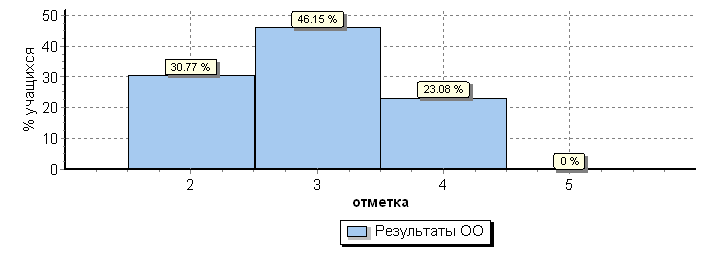 Общая гистограмма отметок4 класс математика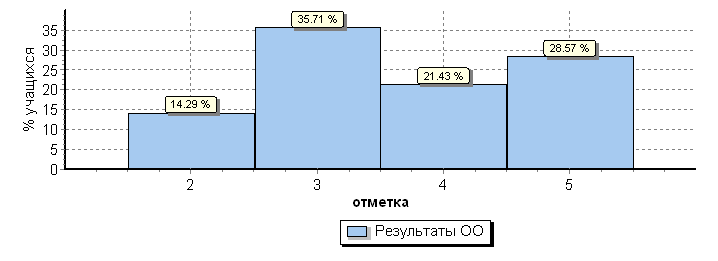 4 класс окружающий мир5 класс русский язык5 класс математика5 класс история5 класс биологияБиология 6 классВыводы и рекомендации:Низкие результаты показали обучающие 4 класса по русскому языку и окружающему миру, в 6 классе по биологии.Наибольший процент соответствия отметок за выполненную работу и отметок по журналу по биологии в 5 классе (69%)Наименьший  процент соответствия отметок за выполненную работу и отметок по журналу по окружающему миру в 4 классе (15%)На заседании  школьных методических объединений проанализировать результаты выполненных работ, рассмотреть вопрос об использовании результатов ВПР в работе педагогов.Анализ работы по итогам ГИА. 2017-2018уч.г.Вывод:  В 2017-18 учебном году  соответствие результатов государственной аттестации годовым оценкам было подтверждено на 42,8%, выше годовых – 7,4%,  ниже годовых –42,5%. Эти данные соответствуют уровню прошлого года.  Результаты ЕГЭ   2017-2018уч.год обучающихся 11 класса Вывод: В 2017-18 учебном году из восьми выбранных предметов самый высокий балл -91 (по русскому языку). Аттестаты о полном среднем (общем) образовании  получили все обучающиеся. Но были обучающиеся, которые пересдавали обязательные предметы – 1 обучающийся (математика). 1 обучающийся  не сдал историю, 2 обучающихся не сдали обществознание. В 2018-2019 учебном году педагогам, которые ведут данные предметы следует обратить внимание на преподавание данных предметов, акцентировать внимание обучающихся на сдачу предмета, усилить индивидуальную работу с обучающимися. SWOT- АНАЛИЗ оценки потенциала развития школыАнализ внутренних факторов развития школыАнализ внешних факторов развития школыВзаимосвязь проблем общего образования на федеральном и школьном уровняхДостижения. Работа школы над решением указанных проблем в период в 2018 году позволила достичь значимых результатовДостижения школьников являются существенным параметром качества образовательного процесса в школе - его результативностью. Они регулярно отражаются на сайте школы (раздел «Достижения») и частично представлены ниже.  Во всероссийской олимпиаде школьников по общеобразовательным предметам:Ким Влада - обучающаяся 9 класса  призер  муниципального этапа  Всероссийской олимпиаде по общеобразовательным предметам в2018/2019 учебном году по литературе. По результативности использования технологии проектной деятельности: Обучающиеся 6 класса Ватанина Александра Журумбаева Адима Исайкина Анастасия –награждены грамотой  за 1 место в муниципальном конкурса проектов «Хочу все знать»;По работе с одаренными детьми  в рамках деятельности школьных научных обществ имеется:Ватанина Александра – обучающаяся 5 класса награждена  Грамотой Победителя муниципальной научно-практической конференции «Первые шаги в науке» секция «Актуальные проблемы в науках о природе и человеке»Ким Влада   - обучающаяся 8 класса награждена Дипломом Победителя  в «VIII  Международной олимпиаде по химии» от проекта  mega-talantcom.Ватанина Александра - обучающаяся 5 класса награждена Дипломом Победителя I тура интеллектуального марафона «Созвездие»  по естествознанию  Х муниципального интеллектуального марафона. Батяев Иван - обучающаяся 6 класса награжден Дипломом лауреата I тура интеллектуального марафона «Созвездие»  по естествознанию  Х муниципального интеллектуального марафона.Печерская Татьяна обучающаяся 11 награждена Дипломом Победителя областного конкурса сочинений «Трудовая слава АПК» в номинации «За сопричастность с историей, достижениями и ценностями народа» I Панфилов Станислав - обучающийся 3 класса награжден  Дипломом III степени во всероссийском рейтинге по литературному чтению Центра поддержки талантливой молодежи.Участие в интеллектуальных конкурсных мероприятиях:Морозова Анастасия - обучающаяся 9 класса награждена  Дипломом призера  регионального этапа всероссийского конкурса сочинений;   Тарасова Екатерина - обучающаяся 9 класса награждена  Дипломом призера  регионального этапа всероссийского конкурса сочинений; Таким образом, имеющийся потенциал, рассмотренный выше, позволяет проектировать деятельность школы на среднесрочную перспективу и сделать прогноз результативности работы школы на период до 2024 года. Сегодня  особенно актуальна деятельность школы как социального  института  в  воспитании подрастающего поколения. Этот весьма важный вектор развития образования должен быть обеспечен профессионализмом педагогов, их физическим и нравственным здоровьем. Поэтому, одним из приоритетных направлений школы является создание условий для проявления каждым ребенком своих творческих способностей и интересов, развитие познавательного интереса, обеспечение возможности творческой самореализации личности в различных видах деятельности в соответствии с возможностями, повышение профессиональной компетентности педагогов при введении системы работы с талантливыми детьми.IV. ПРИОРИТЕТЫ, ЦЕЛЬ И ЗАДАЧИ ПРОГРАММЫ РАЗВИТИЯ ШКОЛЫАнализ работы школы дал возможность определить приоритеты, цель и задачи программы развития школы.На современном этапе акцент сделан на:- повышении качества и доступности образования посредством развития вариативности предоставляемых образовательных услуг.- развитии государственно-общественной системы воспитания детей, усилении роли семьи, социального партнерства;- развитии системы оценки качества образовательных услуг, а также эффективной реализации ФГОС;- развитии кадрового потенциала;- привлечении и использовании информационно-коммуникационных технологий.Основные документы, которые легли в основу разработки данной Программы, указаны в паспорте Программы.Цель Программы: Совершенствование образовательного пространства в соответствии с целевыми установками национального проекта «Образования»,  с требованиями законодательства и с учетом потребностей социума.  Задачи Программы:1. Эффективное использование кадровых, материально-технических ресурсов образования для обеспечения высокого его качества, максимального удовлетворения образовательных потребностей обучающихся, запросов семьи и общества.2. Обеспечить поэтапное внедрение профессионального стандарта педагога в школе.3. Привлечение молодых специалистов.4. Совершенствование методов и технологий реализации образовательного процесса для успешной социализации детей, формирования различных компетенций.5. Создание условий для самоопределения, выявления и реализации индивидуальных возможностей каждого ребенка, поиск и поддержка одаренных и талантливых детей.6. Создание условий для всестороннего развития обучающихся  во внеурочной деятельности.7. Создание условий обучения и воспитания детей с ограниченными возможностями здоровья.8.Создание условий для развития здоровьесберегающей образовательной среды, обеспечивающей сохранение здоровья детей, и совершенствования работы системы психологического сопровождения образовательного процесса.9. Формирование условий для удовлетворения граждан в качественном образовании; открытость образовательного пространства через участие общественности в управлении школой и развитие информационной среды школы.10. Формирование и совершенствование педагогических компетенций, развитие кадрового потенциала школы.11. Совершенствование материально-технической базышколы для обеспечения высокого качества непрерывного образовательного процесса, оптимизации взаимодействия всех его участников.  V. ЦЕЛЕВЫЕ ПОКАЗАТЕЛИ ПРОГРАММЫ РАЗВИТИЯ: ХАРАКТЕРИСТИКА, ЗНАЧЕНИЯ ПО ГОДАМЗначения Целевых показателей по учебным  годамVI. ИНДИКАТОРЫ ПОДПРОГРАММВ Программе развития определены следующие 6 подпрограмм:Общее образование.Дополнительное образование детей.Воспитательная работа и социализация.Оценка качества образования.Кадровый потенциал.Информатизация школы.VII. ХАРАКТЕРИСТИКИ ПОДПРОГРАММ1. Подпрограмма «Развитие общего образования»Цель – Повышение доступности качественного образования, соответствующего требованиям инновационного развития экономики региона и страны в целом, современным требованиям общества. Задачи: Расширение доступности качественного начального общего, основного общего и среднего общего образования детей, соответствующего современным требованиям; Обновление содержания начального общего, основного общего и среднего общего образования детей в соответствии с федеральными государственными образовательными стандартами и потребностями заказчика образовательных услуг; Создание механизмов обеспечения равенства доступа к качественному образованию, независимо от места жительства и социально-экономического статуса; Совершенствование механизмов выявления, поддержки и сопровождения одаренных и талантливых обучающихся; Создание условий для формирования здорового образа жизни и духовно-нравственного развития детей. Планируемые результаты: 1 Будут реализованы меры, направленные на решение проблемы доступности качественного общего образования, совершенствование его содержания, посредством:- - реализации мероприятий по поддержке обучающихся, демонстрирующих стабильно низкие образовательные результаты; - создания необходимых условий для реализации федеральных государственных образовательных стандартов на всех уровнях общего образования; - обеспечения межведомственного сетевого взаимодействия с целью создания современных условий для организации внеурочной деятельности обучающихся в рамках действующих федеральных государственных образовательных стандартов общего образования; - формирования системы профессиональной ориентации обучающихся 5-11 классов с учетом социально-экономических особенностей региона, направлений его перспективного развития; Значение Индикаторов подпрограммы по учебным годам          Организационная схема управления реализацией подпрограммы. Управление реализацией подпрограммы «Развитие общего образования» осуществляет администрация школы в лице ответственных (рабочей группы). Функционал рабочих групп по реализации всех подпрограмм, включая рабочую группу по реализации данной подпрограммы, аналогичен и представлен в разделе VII.2.Подпрограмма «Дополнительное образование детей»Цель: совершенствование системы дополнительного образования детей и физкультурно-спортивного.обеспечение доступности и повышение качества предоставления дополнительного образования детей в сфере образования с учетом приоритетного развития технического, информационного  направлений.Задачи:создание условий для эффективного использования ресурсов дополнительного образования при  реализации ФГОС;повышение уровня доступности услуг дополнительного образования;приоритетное развитие направлений дополнительного образования, связанных с техническим творчеством.Планируемые результаты:Обновление школой содержания и технологий дополнительного образования для обеспечения требований ФГОС.Предоставление обучающимся возможности заниматься по более чем одной образовательной программе дополнительного образования, включая программы технической и информационной  направленностей.Увеличение количества программ дополнительного образования технического и информационной направлений.Обеспечение государственных гарантий и доступности и равных возможностей   получения детьми дополнительного образования. Обеспечение условий для предоставления общедоступного и бесплатного ДОД в сфере образования.  Обеспечение безопасности организации и проведения образовательного процесса учреждениях дополнительного образования. Сохранение взаимодействия всех структур по организации внеурочной занятости обучающихся .  Совершенствование содержания занятий в соответствии с современными требованиями образования детей.  Повышение профессионального мастерства педагогических и руководящих кадров дополнительного образования Организационная схема управления реализацией подпрограммы. Управление реализацией подпрограммы «Дополнительное образование детей» осуществляет администрация школы в лице ответственных (рабочей группы). Функционал рабочих групп по реализации всех подпрограмм, включая рабочую группу по реализации данной подпрограммы, аналогичен и представлен в разделе VII.3. Подпрограмма «Воспитательная работа»Цель: совершенствование системы воспитания детей в школе, обеспечивающей сознательное принятие школьниками российских традиционных духовных ценностей и развитие способности к успешной социализации.Задачи:развитие школьного ученического самоуправления;расширение спектра используемых современных технологий воспитания;педагогическая поддержка семейного воспитания и активное включение семьи в деятельность школы;развитие социального партнерства для воспитания обучающихся.Планируемые результаты:Увеличение количества обучающихся, включенных в работу школьного самоуправления.Увеличение количества обучающихся, чьи родители участвуют в образовательном процессе.Увеличение количества участников образовательного процесса, включенных в социальное партнерство.Критериями эффективности реализации школой воспитательной и развивающей программы является динамика основных показателей воспитания и социализации обучающихся.Личность школьника как главный показатель эффективности процесса воспитания и социализации.2. Профессиональная позиция педагога как условие развития личности школьника3.  Организационные условия, обеспечивающие эффективность процесса воспитания и социализации.Критерии  и показатели эффективности выполнения ПодпрограммыГруппа критериев, указывающих на динамику развития  личности школьника как главного показателя эффективности процесса воспитания и социализации.Организационная схема управления реализацией подпрограммы. Управление реализацией подпрограммы «Воспитательная работа» осуществляет администрация школы в лице ответственных (рабочей группы). Функционал рабочих групп по реализации всех подпрограмм, включая рабочую группу по реализации данной подпрограммы, аналогичен и представлен в разделе VII.4. Подпрограмма «Оценка качества образования»Цель:   создание эффективной системы оценки качества образования на основе принципов открытости, объективности, прозрачности, общественно-профессионального участия.  Задачи:формирование перечня критериев и показателей школьной системы оценки качества;отработка процедуры сбора и анализа информации;разработка механизма взаимодействия с участниками образовательного процесса по результатам проведения процедур оценки качества;создание в сети Интернет информационной страницы для родителей, содержащей описание различных образовательных услуг школы и раздела с оценочными материалами для родителей.  Планируемые результаты:Наличие системы оценки качества образовательного процесса, обеспеченных критериями, показателями и процедурами оценки качества не менее чем по 4 областям.Наличие механизма реализации управленческих решений по результатам оценки качества образовательного процесса.Наличие информационной страницы, содержащей актуальную информацию об образовательных услугах, реализуемых в школе.Организационная схема управления реализацией подпрограммы. Управление реализацией подпрограммы «Оценка качества образования» осуществляет администрация школы в лице ответственных (рабочей группы). Функционал рабочих групп по реализации всех подпрограмм, включая рабочую группу по реализации данной подпрограммы, аналогичен и представлен в разделе VII.5. Подпрограмма «Кадровый потенциал»Цель: совершенствование условий для профессионального развития кадрового потенциала школы.Задачи:Создание правовых, организационных условий для развития профессиональнойкультуры педагогических работников  ,методическое сопровождение модернизации образования, обновления его структуры и содержания;освоение современных педагогических и воспитательных технологий и методик(информационно-коммуникационных, деятельностного подхода и т. д.);Планируемые результаты:созданию гибкой системы повышения профессионального мастерства педагогических работников в процессе педагогической деятельности;рост общекультурной и профессиональной компетентности педагогов;рост профессионального уровня педагогических работников;повышение персональной ответственности каждого учителя за результаты своего педагогического труда на основе регулярного самоанализа уроков и мероприятий, в том числе и в системе внутришкольного контроля.внедрению инновационных образовательных технологий.повышению престижа профессии учителя школы;повышение качества образования в школеОрганизационная схема управления реализацией подпрограммы. Управление реализацией подпрограммы «Кадровый потенциал» осуществляет администрация школы в лице ответственных (рабочей группы). Функционал рабочих групп по реализации всех подпрограмм, включая рабочую группу по реализации данной подпрограммы, аналогичен и представлен в разделе VII.6.Подпрограмма «Информатизация школы»I. Цель подпрограммы: создание условий для внесения качественных изменений в организацию и содержание всего образовательного процесса на основе построения информационной среды школы.II. Задачи: Совершенствование структуры единого информационно-образовательного пространства школы.Включение в единое информационно-образовательное пространство всех участников образовательного процесса (администрации, педагогов, учителей, родителей). Организация эффективного взаимодействия между всеми субъектами информационно-образовательного пространства школы. Создание условий для формирования информационной культуры всех участников образовательного процесса.Обеспечение повышения ИКТ-компетентности педагогов.Использование ИКТ для непрерывного профессионального образования педагогов.Организация обобщения и анализа опыта по применению ИКТ на различных уровнях. Обеспечение широкого использования медиатеки школы и открытого доступа к интернет-ресурсам, соответствующим образовательным целям и задачам.Обновление ресурсной базы.III. Ожидаемый результат:  Создание единой информационно-образовательной среды и организация эффективного взаимодействия в ней всех участников образовательного процесса.Сформированность информационной культуры педагогического и ученического коллективов.Вхождение образовательного учреждения в российское и международное образовательное информационное пространство («Электронного журнала», включение в общероссийские образовательные проекты).Наличие сети автоматизированного документооборота и делопроизводства.Информированность участников образовательного процесса. Организационная схема управления реализацией подпрограммы. Управление реализацией подпрограммы «Информатизация школы» осуществляет администрация школы в лице ответственных (рабочей группы). Функционал рабочих групп по реализации всех подпрограмм, включая рабочую группу по реализации данной подпрограммы, аналогичен и представлен в разделе VII.VIII. МЕХАНИЗМ РЕАЛИЗАЦИИ ПРОГРАММЫ РАЗВИТИЯУправление реализацией Программы развития осуществляет администрация школы в лице ответственных (рабочая группа по реализации Программы).Рабочая группа по реализации Программы получает и анализирует данные, полученные от шести рабочих групп по реализации подпрограмм, и передает их директору школы и в отдел развития комитета по образованию администрации  Энгельсского муниципального района в соответствии со следующей схемой:Схема подотчетности рабочих групп в процессе реализации Программы развития школы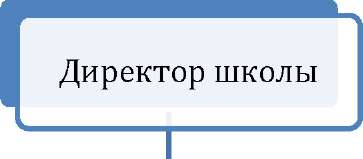 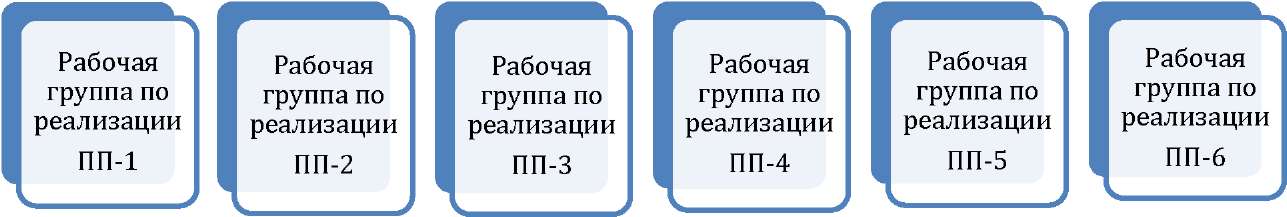 Сокращения:ПП-1 - подпрограмма «Общее образование»;ПП-2 - подпрограмма «Дополнительное образование детей»;ПП-3 - подпрограмма «Воспитательная работа и социализация»;ПП-4 - подпрограмма «Оценка качества образования»;ПП-5 - подпрограмма «Кадровый потенциал»;ПП-6 - подпрограмма «Информатизация школы».Рабочая группа по реализации Программы и рабочие группы по реализации подпрограмм:осуществляют координацию деятельности соисполнителей и участников Программы (подпрограмм);определяют показатели и индикаторы реализации мероприятий Программы (подпрограмм);формируют предложения (с обоснованием) по корректировке Программы (подпрограмм), приоритетных направлений, совершенствованию управления развитием школы с учетом предложений соисполнителей и участников;осуществляют анализ отчетности и ежегодное подведение итогов реализации Программы (подпрограмм);осуществляют разработку и утверждение в пределах своих полномочий нормативных правовых актов (проектов), необходимых для выполнения Программы (подпрограмм).Соисполнители и участники Программы:направляют не позднее 1 августа   в рабочие группы по реализации подпрограмм предложения в годовой план реализации Программы развития;направляют в рабочие группы по реализации подпрограмм предложения (с обоснованием) по их корректировке;осуществляют анализ и оценку результатов выполнения работ по реализации мероприятий, подготовку и своевременное предоставление отчетных материалов рабочей группе по реализации подпрограмм;План-график сдачи материалов по реализации Программы  Отчеты о реализации Программы и подпрограмм содержит:перечень завершенных за отчетный период мероприятий;перечень незавершенных за отчетный период мероприятий;анализ причин несвоевременного завершения мероприятий.IX. ФИНАНСИРОВАНИЕ ОБРАЗОВАТЕЛЬНОЙ ДЕЯТЕЛЬНОСТИ  Материальное обеспечение МОУ «СОШ с. Терновка» осуществляется на основе заявок на потребность в денежных средствах, которые выделяются на выполнение муниципального задания по проведению общеобразовательной деятельности. Финансовое обеспечение МОУ «СОШ с. Терновка» осуществляется на уровне, позволяющем обеспечить все процессы образовательной и воспитательной деятельности, жизни и быта обучающихся и воспитанников. Для создания комфортных условий пребывания своевременно пополняется и обновляется материально-техническая база. Успешность реализации Программы развития будет возможна при условии привлечения дополнительных объемов финансовых ресурсов в рублях, полученных в рамках эффективного расходования средств из бюджета на выполнение утвержденного муниципального задания (МЗ) и привлечения дополнительных средств (ДС). Согласно плану финансово-хозяйственной деятельности на 2019 год общий объем финансового обеспечения составляет 6141269,54 рубля, из них субсидии на финансовое обеспечение выполнения государственного (муниципального) задания из бюджета – 5893772,00 рублей; поступления от оказания услуг (выполнения работ) на платной основе и иной приносящий доход деятельности – 102 996,54 рубля. Планируется увеличение объемов финансирования Программы до 10% ежегодно с учетом инфляционных процессов в РФ и увеличения объема приносящей доход деятельности. Детальное распределение финансовых средств на конкретные направления развития МОУ «СОШ с. Терновка» станут целесообразными после определения иных проблемных вопросов и приоритетного порядка по их разрешению на локальном уровне по согласованию с учредителем. В рамках реализации «Корпоративной благотворительной программы АО «Транснефть-Приволга» развитие школьного образования на 2018-2019 г.г. выделено:- на ремонт 967 793,47 (девятьсот шестьдесят семь тысяч  семьсот девяносто три двадцать один) рублей 47 коп.- оборудование 3 564 921,05 (Три миллиона пятьсот шестьдесят четыре тысячи девятьсот двадцать один) рублей 05 коп.1Ответственные исполнителиАдминистрация школы2СоисполнителиПедагогический коллектив школы3УчастникиАдминистрация, педагогический коллектив школы, ученический коллектив, родительская общественность, социальные партнеры4Цели Совершенствование образовательного пространства в соответствии  с целевыми  установками национального проекта «Образования»,  с требованиями законодательства и с учетом потребностей социума.5Задачи1. Эффективное использование кадровых, материально-технических ресурсов образования для обеспечения высокого его качества, максимального удовлетворения образовательных потребностей обучающихся, запросов семьи и общества.2. Обеспечить поэтапное внедрение профессионального стандарта педагога в школе.3. Привлечение молодых специалистов.4. Совершенствование методов и технологий реализации образовательного процесса для успешной социализации детей, формирования различных компетенций.5. Создание условий для самоопределения, выявления и реализации индивидуальных возможностей каждого ребенка, поиск и поддержка одаренных и талантливых детей.6. Создание условий для всестороннего развития обучающихся  во внеурочной деятельности.7. Создание условий обучения и воспитания детей с ограниченными возможностями здоровья.8.Создание условий для развития здоровьесберегающей образовательной среды, обеспечивающей сохранение здоровья детей, и совершенствования работы системы психологического сопровождения образовательного процесса.9. Формирование условий для удовлетворения граждан в качественном образовании; открытость образовательного пространства через участие общественности в управлении школой и развитие информационной среды школы.10.Формирование и совершенствование педагогических компетенций, развитие кадрового потенциала школы.11. Совершенствование материально-технической базышколы для обеспечения высокого качества непрерывного образовательного процесса, оптимизации взаимодействия всех его участников.  6Целевые показателиДоля учебных кабинетов в школе, обладающих ресурсами для реализации образовательного процесса в соответствии с требованиями ФГОС.Количество образовательных программ дополнительного образования технического и физкультурно-спортивного направлений.Доля мероприятий школы, на которых представлены эффективные практики воспитания в общем количестве мероприятий школы.Доля классов школы, включенных в процедуры совершенствования оценки качества образования.Доля педагогов, которые приняли участие в мероприятиях, стимулирующих профессиональное развитие.Количество участников образовательного процесса, использующих современные образовательные инструменты и формы взаимодействия7Основания для разработки Федеральный закон от 29 декабря 2012 года № 273-ФЗ «Об образовании в Российской Федерации»;Указ Президента Российской Федерации от 7 мая 2018 года № 204 «О национальных целях и стратегических задачах развития Российской Федерации на период до 2024 года»;Указ Президента Российской Федерации от 29 мая 2017 года № 240 «Об объявлении в Российской Федерации десятилетия детства»;Концепция долгосрочного социально-экономического развития Российской Федерации на период до 2020 года, утвержденная Распоряжением Правительства Российской Федерации от 17.11.2008 года № 1662-р;Федеральный государственный образовательный стандарт начального общего образования, утвержденный приказом Министерства образования и науки Российской Федерации от 06.10.2009 года № 373;Федеральный государственный образовательный стандарт основного общего образования, утвержденный приказом Министерства образования и науки Российской Федерации от 17.12.2010 года № 1897;Федеральный государственный образовательный стандарт среднего общего образования, утвержденный приказом Министерства образования и науки Российской Федерации от 17.05.2012 года № 413;Санитарно-эпидемиологические требования к условиям и организации обучения в общеобразовательных учреждениях (СанПиН 2.4.2.2821-10), утвержденные Постановлением Главного государственного санитарного врача Российской Федерации от 29.12.2010 года № 189;Стратегия развития воспитания в Российской Федерации на период до 2025 года, утвержденная Распоряжением Правительства Российской Федерации от 29.05.2015 года № 996-р;Национальный проект «Образование», утвержденный президиумом Совета при Президенте Российской Федерации по стратегическому развитию и национальным проектам (протокол от 3 сентября 2018 года № 10);Приоритетный проект «Доступное дополнительное образование для детей», утвержденный президиумом Совета при Президенте Российской Федерации по стратегическому развитию и национальным проектам (протокол от 30 ноября 2016 года № 11);Положение о Всероссийском физкультурно-спортивном комплексе «Готов к труду и обороне», утвержденное Постановлением Правительства Российской Федерации от 11.06.2014 года № 540;Государственная программа Российской Федерации «Развитие образования», утвержденная постановлением Правительства Российской Федерации от 26 декабря 2017 года № 1642;Государственная программа Саратовской области «Развитие образования в Саратовской области», утвержденная постановлением Правительства Саратовской области от 20 ноября 2013 года № 643-П;Муниципальная программа «Развитие образования Энгельсского муниципального района» на 2018-2020, утвержденная постановлением администрации Энгельсского муниципального района от 29.12.2017 года № 6873.8Перечень подпрограммОбщее образование.Дополнительное образование детей.Воспитательная работа и социализация .Оценка качества образования.Кадровый потенциал.Информатизация школыОбщее образование.Дополнительное образование детей.Воспитательная работа и социализация .Оценка качества образования.Кадровый потенциал.Информатизация школы9Срок реализации, включая подпрограммы2019-2024 годы2019-2024 годы10Этапы реализации программыПервый этап (2019 – 2020 учебный год) – аналитико-проектировочный: - проблемно-ориентированный анализ результатов реализации предыдущей Программы; - разработка направлений приведения образовательной системы школы в соответствие с задачами программы развития на 2019-2024 гг. Второй этап (2020 - 2024 учебные годы) – реализующий: - реализация мероприятий плана действий Программы; - реализация образовательных и воспитательных проектов. - нормативно-правовое сопровождение реализации Программы; - осуществление системы мониторинга реализации Программы, текущий анализ промежуточных результатов. Третий этап (январь – июль 2024) – аналитико-обобщающий: - итоговая диагностика реализации основных программных мероприятий; - анализ итоговых результатов мониторинга реализации Программы; - обобщение позитивного опыта осуществления программных мероприятий; - определение целей, задач и направлений стратегии дальнейшего развития школы.  Первый этап (2019 – 2020 учебный год) – аналитико-проектировочный: - проблемно-ориентированный анализ результатов реализации предыдущей Программы; - разработка направлений приведения образовательной системы школы в соответствие с задачами программы развития на 2019-2024 гг. Второй этап (2020 - 2024 учебные годы) – реализующий: - реализация мероприятий плана действий Программы; - реализация образовательных и воспитательных проектов. - нормативно-правовое сопровождение реализации Программы; - осуществление системы мониторинга реализации Программы, текущий анализ промежуточных результатов. Третий этап (январь – июль 2024) – аналитико-обобщающий: - итоговая диагностика реализации основных программных мероприятий; - анализ итоговых результатов мониторинга реализации Программы; - обобщение позитивного опыта осуществления программных мероприятий; - определение целей, задач и направлений стратегии дальнейшего развития школы.  10Ожидаемые результаты реализацииУвеличение доли обучающихся по ФГОС, для которых организованы оборудованные постоянно действующие площадки для занятий исследовательской деятельностью, моделированием и конструированием от общего числа  обучающихся до 20%.Увеличение доли обучающихся 5-11 классов общеобразовательной организаций, принявших участие в школьном этапе всероссийской олимпиады школьников в общей численности обучающихся до 60%.Увеличение доли обучающихся 7-11 классов, принявших участие в муниципальном этапе всероссийской олимпиады школьников в общей численности обучающихся до 7%.Увеличение доли обучающихся участвующих в мероприятиях в рамках ВФСК ГТО в общей численности обучающихся до 70%.Доля педагогов, обновивших содержание и технологии дополнительного образования в целях обеспечения введения и реализации ФГОС до 20 %.Количество направлений, по которым организовано дополнительное образование до 6.Доля детей и подростков, вовлеченных в освоение дополнительных общеобразовательных программ 50.%Количество детей, занимающихся в ДОД, принявших участие в различных мероприятиях муниципального, регионального и федерального уровня 45.Количество детей, занимающихся в ДОД, занявших призовые места в различных мероприятиях муниципального, регионального и федерального уровня 12 %.Довести обеспеченность центра дополнительного образования педагогическими кадрами до 100 %.Доля обучающихся, занимающихся  по более чем одной образовательной программе дополнительного образования 70 %.Введение 2 программ дополнительного образования, ориентированных на приобщение детей к техническому и информационному  творчеству .Обучающиеся, занимающихся в кружках, секциях, студиях  и т.д. 97 (%)Доля обучающихся, принимающих активное участие в работе музыкальных и художественно-театральных объединениях (от общего количества обучающихся ) 62% (%)Доля обучающихся, принимающих участие в  проектно - исследовательской деятельности, по отношению к общему количеству обучающихся 25 (%)Доля педагогических работников, эффективно использующих современные воспитательные технологии (открытые классные часы), к общему количеству педагогических работников 100 (%)Доля педагогических работников, принимающих участие в организации и проведении научных конференций, педсоветов по вопросам воспитания гражданственности и патриотизма к общему количеству педагогических работников 40 %Доля семей, активно участвующих в работе школы, к общей численности семей 50 %Качественная успеваемость обучающихся составляет 47 (%)Доля обучающихся  9-го класса, подтвердивших годовую отметку на независимой государственной (итоговой) аттестации 68 (%)Средний уровень достижений обучающихся по итогам ЕГЭ (по всем предметам) 58 (%)   Качество знаний в независимых процедурах оценки качества образовательных результатов 75 (%)Соотношение итоговых оценок по предметам к оценке по ВПР 80 (%)Увеличение количества обучающихся, включенных в работу школьного самоуправления (до 25%).Увеличение количества участников образовательного процесса, включенных в социальное партнерство (до 70% ).В 2019 году в рамках благотворительной программы ПАО «Транснефть» развития школьного образования создание блока кабинетов естественно – математического цикла  будут  отремонтированы и оснащены оборудованием 4 кабинета (2 математики, химии и физики).Создание  центра дополнительного образованияУвеличение доли обучающихся по ФГОС, для которых организованы оборудованные постоянно действующие площадки для занятий исследовательской деятельностью, моделированием и конструированием от общего числа  обучающихся до 20%.Увеличение доли обучающихся 5-11 классов общеобразовательной организаций, принявших участие в школьном этапе всероссийской олимпиады школьников в общей численности обучающихся до 60%.Увеличение доли обучающихся 7-11 классов, принявших участие в муниципальном этапе всероссийской олимпиады школьников в общей численности обучающихся до 7%.Увеличение доли обучающихся участвующих в мероприятиях в рамках ВФСК ГТО в общей численности обучающихся до 70%.Доля педагогов, обновивших содержание и технологии дополнительного образования в целях обеспечения введения и реализации ФГОС до 20 %.Количество направлений, по которым организовано дополнительное образование до 6.Доля детей и подростков, вовлеченных в освоение дополнительных общеобразовательных программ 50.%Количество детей, занимающихся в ДОД, принявших участие в различных мероприятиях муниципального, регионального и федерального уровня 45.Количество детей, занимающихся в ДОД, занявших призовые места в различных мероприятиях муниципального, регионального и федерального уровня 12 %.Довести обеспеченность центра дополнительного образования педагогическими кадрами до 100 %.Доля обучающихся, занимающихся  по более чем одной образовательной программе дополнительного образования 70 %.Введение 2 программ дополнительного образования, ориентированных на приобщение детей к техническому и информационному  творчеству .Обучающиеся, занимающихся в кружках, секциях, студиях  и т.д. 97 (%)Доля обучающихся, принимающих активное участие в работе музыкальных и художественно-театральных объединениях (от общего количества обучающихся ) 62% (%)Доля обучающихся, принимающих участие в  проектно - исследовательской деятельности, по отношению к общему количеству обучающихся 25 (%)Доля педагогических работников, эффективно использующих современные воспитательные технологии (открытые классные часы), к общему количеству педагогических работников 100 (%)Доля педагогических работников, принимающих участие в организации и проведении научных конференций, педсоветов по вопросам воспитания гражданственности и патриотизма к общему количеству педагогических работников 40 %Доля семей, активно участвующих в работе школы, к общей численности семей 50 %Качественная успеваемость обучающихся составляет 47 (%)Доля обучающихся  9-го класса, подтвердивших годовую отметку на независимой государственной (итоговой) аттестации 68 (%)Средний уровень достижений обучающихся по итогам ЕГЭ (по всем предметам) 58 (%)   Качество знаний в независимых процедурах оценки качества образовательных результатов 75 (%)Соотношение итоговых оценок по предметам к оценке по ВПР 80 (%)Увеличение количества обучающихся, включенных в работу школьного самоуправления (до 25%).Увеличение количества участников образовательного процесса, включенных в социальное партнерство (до 70% ).В 2019 году в рамках благотворительной программы ПАО «Транснефть» развития школьного образования создание блока кабинетов естественно – математического цикла  будут  отремонтированы и оснащены оборудованием 4 кабинета (2 математики, химии и физики).Создание  центра дополнительного образованияОбеспеченность учебными площадями.Предмет / класс1 а класс1 б класс2 класс3 класс4 классМатематика 93%87%60%56%57%Русский язык97%73%62%47%35,7%Комплексная работа77%87%78,5%67%37%Сравнение с 2016/17 учебным годомСравнение с 2016/17 учебным годомСравнение с 2016/17 учебным годомСравнение с 2016/17 учебным годомСравнение с 2016/17 учебным годомСравнение с 2016/17 учебным годомМатематика   (-7%)53%(-21%)75 %(-3 %)54%Русский  (+2%)64,3%(-28%)75 % (-36,5%)73%Комплексная работа(+16%)61,5%(-0,3 %)66,7%  (-36%)73% Предмет/класс234Математика 53%37,5%64%Русский язык53%69%64%2016/172017/18Динамика Василькова Е.  А.50%44%-6%Нескородева О. Н.53%41%-12%Костина Г. В.41%58%+17%Предмет«5»«4»«3»«2»Кач-во зн.Соответствие год.Выше год.Ниже год.Русский язык (16)248237,587,5012,5Математика (16)26805075%6,25%18,75%Предмет«5»«4»«3»«2»Кач-во зн.Соответствие год.Выше год.Ниже год.Русский язык (13)066146,184,6%0%15,4%Математика (13)145338,477%0%23%Предмет«5»«4»«3»«2»Кач-во зн.Соответствие год.Выше год.Ниже год.Русский язык (13)24614672%20,4%7,6%Математика (13)146238,4%67%17,8%15,2%Информатика (13)363169,2%58%34,47,6%Предмет«5»«4»«3»«2»Кач-во зн.Соответствие год.Выше год.Ниже год.Русский язык (11)154154,564%27%9%Математика (11)135236,373%9%18%Физика(11)0290055%36%9%Предмет«5»«4»«3»«2»Кач-во зн.Соответствие год.Выше год.Ниже год.Русский язык (5)113040%80%0%20%Математика (5)103120%60%0%40%Информатика (1)1000100%100%0%0%История (1)0100100%100%0%0%Обществознание (3)00300%60%0%40%Кол-во уч.%Понизили ( Отм.< Отм.по журналу)862Подтвердили(Отм.=Отм.по журналу)538Повысили (Отм.> Отм.по журналу)00Всего*:1310010 класс.Выводы:Систематически готовить детей к переводной аттестации через независимые формы мониторингов  (ВПР, СТАТГРАД);Обратить внимание на качество знаний по предметам, продолжать работу с детьми «группы риска»3.Не завышать годовые и текущие оценки по предметам.Кол-во уч.%Понизили ( Отм.< Отм.по журналу)536Подтвердили(Отм.=Отм.по журналу)643Повысили (Отм.> Отм.по журналу)321Всего*:14100Общая гистограмма отметокОбщая гистограмма отметокОбщая гистограмма отметок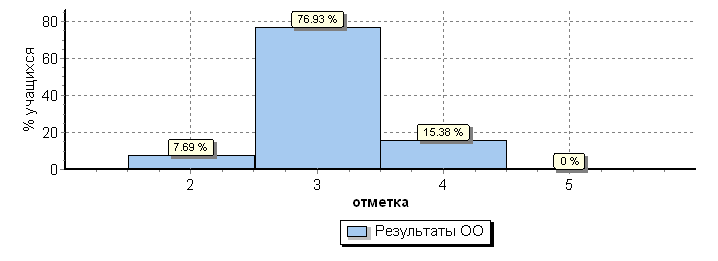 Кол-во уч.Понизили ( Отм.< Отм.по журналу)11Подтвердили(Отм.=Отм.по журналу)2Повысили (Отм.> Отм.по журналу)0Всего*:13Общая гистограмма отметокОбщая гистограмма отметокОбщая гистограмма отметокОбщая гистограмма отметокОбщая гистограмма отметокОбщая гистограмма отметок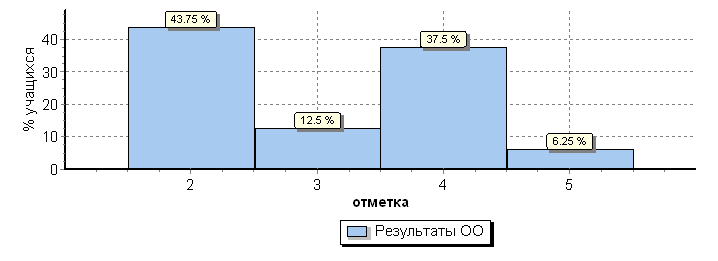 Гистограмма соответствия отметок за выполненную работу и отметок по журналуГистограмма соответствия отметок за выполненную работу и отметок по журналуГистограмма соответствия отметок за выполненную работу и отметок по журналуГистограмма соответствия отметок за выполненную работу и отметок по журналуГистограмма соответствия отметок за выполненную работу и отметок по журналуГистограмма соответствия отметок за выполненную работу и отметок по журналуКол-во уч.Кол-во уч.%%Понизили ( Отм.< Отм.по журналу)Понизили ( Отм.< Отм.по журналу)1111696969Подтвердили(Отм.=Отм.по журналу)Подтвердили(Отм.=Отм.по журналу)55313131Повысили (Отм.> Отм.по журналу)Повысили (Отм.> Отм.по журналу)00000Всего*:Всего*:1616100100100Общая гистограмма отметокОбщая гистограмма отметокОбщая гистограмма отметокОбщая гистограмма отметок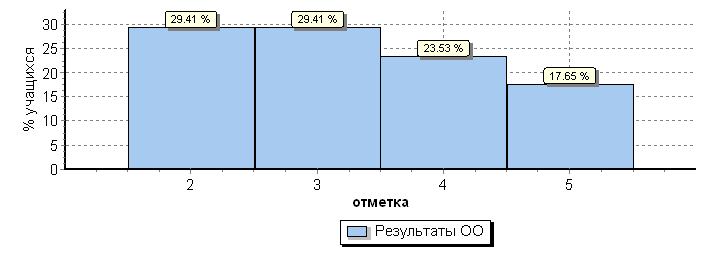 Гистограмма соответствия отметок за выполненную работу и отметок по журналуГистограмма соответствия отметок за выполненную работу и отметок по журналуГистограмма соответствия отметок за выполненную работу и отметок по журналуГистограмма соответствия отметок за выполненную работу и отметок по журналуКол-во уч.%Понизили ( Отм.< Отм.по журналу)1059Подтвердили(Отм.=Отм.по журналу)529Повысили (Отм.> Отм.по журналу)212Всего*:17100Общая гистограмма отметокОбщая гистограмма отметокОбщая гистограмма отметок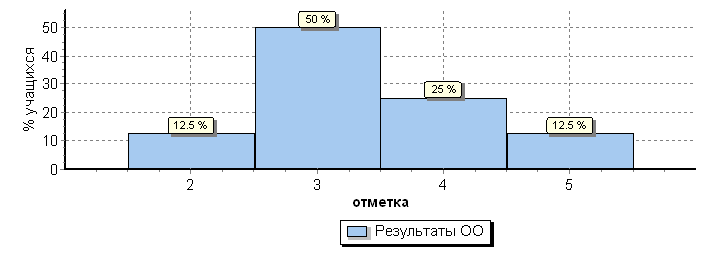 Кол-во уч.%%Понизили ( Отм.< Отм.по журналу)95656Подтвердили(Отм.=Отм.по журналу)63838Повысили (Отм.> Отм.по журналу)166Всего*:16100100Общая гистограмма отметокОбщая гистограмма отметокОбщая гистограмма отметокОбщая гистограмма отметок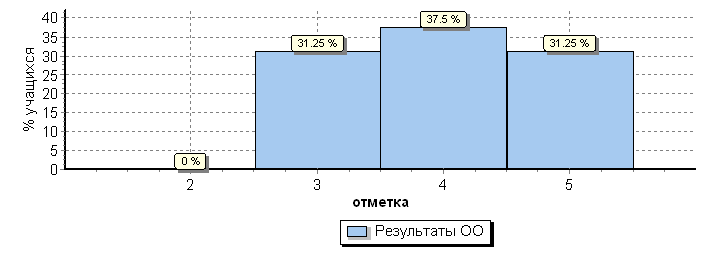 Кол-во уч.%Понизили ( Отм.< Отм.по журналу)425Подтвердили(Отм.=Отм.по журналу)1169Повысили (Отм.> Отм.по журналу)16Всего*:16100Общая гистограмма отметокОбщая гистограмма отметокОбщая гистограмма отметок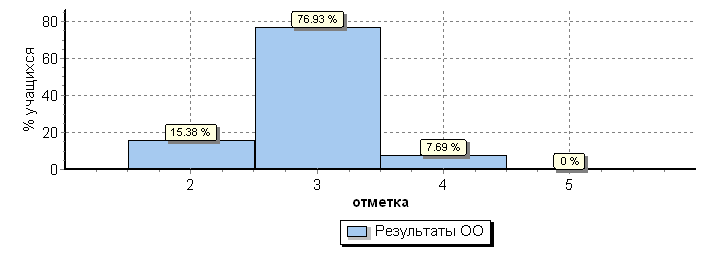 Кол-во уч.%Понизили ( Отм.< Отм.по журналу)1077Подтвердили(Отм.=Отм.по журналу)323Повысили (Отм.> Отм.по журналу)00Всего*:13100Наименование предметаОбщее количество обучающихся Оценка 5Оценка 4Оценка 3Оценка 2Оценка 2% качестваСоответствие результатов экзамена годовой отметке%Выше годовой отметки%Ниже годовой отметки%Наименование предметаОбщее количество обучающихся Количество обучающихся, получивших соответствующую оценку по результатам экзамена в независимой формеКоличество обучающихся, получивших соответствующую оценку по результатам экзамена в независимой формеКоличество обучающихся, получивших соответствующую оценку по результатам экзамена в независимой формеКоличество обучающихся, получивших соответствующую оценку по результатам экзамена в независимой формеКоличество обучающихся, получивших соответствующую оценку по результатам экзамена в независимой формеКоличество обучающихся, получивших соответствующую оценку по результатам экзамена в независимой формеСоответствие результатов экзамена годовой отметке%Выше годовой отметки%Ниже годовой отметки%Математика14048228,5%28,5%57,2%7,1%35,7%Русский язык140410028,5%28,5%78,5%0%21,4%Физика700610%0%14%0%86%Химия100100%0%0%0%100%Биология4013025%25%25%25%0%Обществознание11011009%9%45,4%0%54,5%География5023040%40%80%20%0%Средний показатель801,75,80,1415,1%15,1%42.8%7,4%42,5%ПредметКоличество обучающихся, прошедшие аттестацию по данному предметуПрошли минимальный порогНе прошли минимальный порогМинимальное количество баллов, установленных РОСОБРНАДЗОРОММаксимальныйбаллРусский язык6602791Математика6512050Химия1103666Биология2203669История1013229Обществознание3124252Литература1103277Английский язык110070№ п/пФакторы развития образовательной организацииСильная сторона фактораСлабая сторона фактора1Образовательные программы, реализуемые в учрежденииПреемственность образовательных программ начального,  основного и среднего общего образования на основе соблюдения требований ФГОС.Сложности согласования образовательных программ в условиях перехода на ФГОС.Структурирование образовательного процесса в урочной и внеурочной деятельности. Настороженное отношение части родителей к переходу на ФГОС и непонимание роли занятий внеурочной деятельности2Результативность работыобразовательного учрежденияХорошие результаты ГИА. Наличие на протяжении 3 лет золотых медалистов. Высокий уровень мотивации обучающихся к участию в олимпиадах, творческих конкурсах. Низкий процент заболеваемости и пропусков занятий. Отсутствие случаев правонарушений, нулевой процент травматизма.Не соответствие способностей  обучающегося и  выбранного предмета для сдачи на ГИА. Не понимание со стороны части родителей роли самостоятельной работы ребенка для достижения индивидуальных результатов и отсутствие должного контроля за подготовкой домашних заданий.3Инновационный потенциалПедагогический коллектив ориентирован на научно-исследовательскую и экспериментальную работуДополнительная нагрузка на администрацию школы. Результативность инновационной деятельности не всегда ориентирована на развитие школы.Настороженное отношение родителей к проявлениям инновационной активности школы. Стремление к стабильности образовательного процесса.4Кадровое обеспечение и контингент обучающихся Стабильный высококвалифицированный педагогический коллектив. Отсутствие вакансий. Высокая доля учителей высшей и первой категорий. Контингент обучающихся  формируется без отбора.Высокая доля педагогов старше 55 лет. Переход на профстандарт может сказаться на творческой атмосфере в педагогическом коллективе.5Финансово- хозяйственная деятельность.С 2018 школа приобрела статус муниципального автономного общеобразовательного учреждения. Финансирование на муниципальное задание рассчитывается из норматива на 1 ученика. Субсидий на иные цели нет.6Материально- техническая база учреждения и условия образовательного процессаОборудован один кабинет начальных классов.  Материально-техническая база недостаточно соответствует требованиям ФГОС. Кабинеты не оснащены оборудованием  7Сетевое взаимодействие с учреждениями системы образования, службами района и социальными партнерамиРеализация совместных программ сетевого взаимодействия .Сетевое взаимодействие в информационной сети с использованием дистанционных форм (низкая скорость сети интернет).8Рейтинговое положение школы в районной системе образованияПо рейтингу среди   школ района находимся во второй половине списка.Школа не стремится пропагандировать свой инновационный опыт работы по организации образовательной среды, поэтому ее роль можно считать не до конца раскрытой в районе.9Участие школы в профессиональных конкурсах, международных, федеральных и региональных программахШкола обладает опытом участия и побед в муниципальных и региональных конкурсах   (очных).Снижение процента участия педагогов в конкурсах профессионального мастерства.10Сформированность информационного пространства школы1)	систематическое своевременное обновление сайта; 2)	систематическое ведение электронного дневника и электронного журнала.3)	Систематическая работа в АИС, МИАС, КОЭРСО, bus.gov.ru, ФИС ФРДО.    .Преимущественное использование информационных технологий как дополнения к личностному общению учителя и ребенка сдерживает развитие самостоятельности ребенка в информационной среде.№ п/пВнешние факторы, оказывающие влияние на развитие школыБлагоприятные возможности для развития школыОпасности для развития школы1Направления образовательной политики в сфере образования на федеральном, региональном и муниципальном  уровняхОриентация целей образовательной политики Энгельсского муниципального района на индивидуализацию качественного образования позволяет школе развивать широкий спектр образовательных услуг.Усиление контроля приведет к снижению инициативности школ.Опасность перехода рыночных отношений из средства в цель.2Социально - экономические требования к качеству образования идемографические тенденцииРазвитие инновационной экономики России предъявляет запрос на новое качество образования, ориентированного на профессиональное развитие талантливой личности. Система высшего образования Саратовской области ориентирована на высокий уровень образования абитуриентов.Выполнение задания инновационной экономики не всегда сопровождается ресурсной поддержкой школы в формате муниципального партнерства. 3Социально- культурологическая особенность Энгельсского муниципального  районаТолерантность в образовательном пространстве района. Поддержка помощь детям с ОВЗ.Нет возможностей ознакомить детей с традиционной культурой района и региона в частности.4Специфика и уровень образовательных запросов обучающихся  и родителейОриентация обучающихся  и родителей на образование как «социальный лифт» и поэтому стремление к массовому высшему образованию.Прагматизм образовательных запросов родителей и обучающихся , который ограничивает результаты образования5Международные тенденции развития образованияОриентация на компетентностный подход и готовность 15 летнего подростка к правильному жизненному выбору.Неготовность российских подростков к выбору своей жизненной стратегии в образовании на стадии перехода в старшую школу.Федеральный уровеньШкольный уровеньПерегрузки школьников из-за усиления информационных потоковРост нагрузки на обучающихся из-за ориентации на освоение больших объемов фактологического знания. Преобладание классно-урочной системы, недостаточность развития системы внеаудиторных занятий.Недостаточное использование возможностей дистанционного обученияВведение ФГОС при недостаточном ресурсном обеспеченииСущностное непонимание педагогами необходимости внесения изменений во все сферы профессиональной деятельности для соответствия образовательного процесса требованиям ФГОС.Несоответствие имеющихся ресурсов необходимости создания современной информационно-образовательной среды (ИОС) школы.Неготовность родителей к преобразованиям в образовательном процессе в связи с введением ФГОСОтставание российских школьников в овладении практическими умениями, которые обеспечивают успех на рынке трудаНедостаточность технологической подготовки учителей для освоения обучающимися методов работы с информацией.Проблема регулярного использования учителями школы методов активизации учебно-познавательной деятельности (например, метода проектов) с акцентом на групповую форму работы.Проблема систематического и системного использования обучающимися информационных ресурсов школыПроблема реализации индивидуального подхода в обучении в условиях массовой школыПроблема максимального самораскрытия каждого обучающегося.Проблема эффективности психолого-педагогического сопровождения учителей, обучающихся и родителей. Проблема установления сотрудничества в системах «учитель-ученик», «учитель - родители», «ученик - родители»Несовершенство традиционной системы оценки качества образованияПреобладание традиционной количественной оценки достижений обучающихся. Не разработанность системы качественного оцениванияНеясные духовно- нравственные ориентиры у школьниковПроблема привлечения социальных партнеров в образовательный процесс школы. Приоритет учебной деятельности и подготовки с сдаче ОГЭ перед воспитательной работойНедостаточная развитость системы дополнительного образования детейНедостаточная подготовленность кадров к реализации программ дополнительного образования детейРазрыв системных связей между субъектами образовательного процессаНедостаточная технологическая проработанность связи школы и семьи. Андрагогическая неподготовленность учителя к осуществлению этой связиХарактеристикаЦелевой показатель1Доля учебных кабинетов в школе, обладающих ресурсами для реализации образовательного процесса в соответствии с требованиями ФГОСПоказатель характеризует эффективность деятельности ответственных исполнителей Программы развития, направленной на реализацию ФГОС в начальной школе,  основной и  средней  школе2Количество образовательных программ дополнительного образования технического и информационного  направлений.Показатель характеризует доступность и совершенствование школьной системы дополнительного образования детей по указанным направлениям.3Доля мероприятий школы, на которых представлены эффективные практики воспитания в общем количестве мероприятий школы.Показатель характеризует эффективность и продуктивность воспитательной работы в школе для достижения школьниками личностных результатов образования4Доля классов школы, включенных в процедуры совершенствования оценки качества образования.Показатель характеризует готовность школы участвовать в росте объективности процедур оценки качества образования и готовности принимать соответствующие меры5Доля педагогов, которые приняли участие в мероприятиях, стимулирующих  профессиональное развитие.Показатель характеризует эффективность ответственных исполнителей Программы по развитию кадрового потенциала школы и рост мотивации педагогов к саморазвитию6Количество участников образовательного процесса, использующих современные образовательные инструменты и формы взаимодействияПоказатель характеризует эффективность использования информационно- коммуникационных технологий и уровень развития коммуникаций между субъектами школьной образовательной системы№Наименование целевого показателяЗначения целевых показателей по учебным годамЗначения целевых показателей по учебным годамЗначения целевых показателей по учебным годамЗначения целевых показателей по учебным годамЗначения целевых показателей по учебным годам№Наименование целевого показателя2019-20202020-20212021-20222022-20232023-20241Доля учебных кабинетов в школе, обладающих ресурсами для реализации образовательного процесса в соответствии с требованиями ФГОС (%)50606570752Количество образовательных программ дополнительного образования технического направления (ед.)001122Количество образовательных программ дополнительного образования технического и информационого  направления (ед.)002233Доля мероприятий школы, на которых представлены эффективные практики воспитания в общем количестве мероприятий школы (%)20304050704Доля классов школы, включенных в процедуры совершенствования оценки качества образования (%)33415058665Доля педагогов, которые приняли участие в мероприятиях, стимулирующих профессиональное развитие (%)061224366Количество участников образовательного процесса, использующих современные образовательные инструменты и формы взаимодействия (ед.)02345№ п/пИндикаторХарактеристика1. Подпрограмма «Общее образование»1. Подпрограмма «Общее образование»1. Подпрограмма «Общее образование»1.1 Удельный вес численности детей и молодежи 5-18 лет, получающих образование по программам начального общего, основного общего, среднего (полного) общего образования в  общеобразовательной организации, в общей численности детей и молодежи данной категории, закрепленной за школой .(%)Показатель характеризует уровень реализации государственных гарантий на получение общего образования для всех категорий детей. Прогнозный показатель рассчитан в соответствии с прогнозной численностью населения в возрасте 5 – 18 лет. Значение показателя (в %) рассчитывается по данным статистической и оперативной отчетности как отношение численности населения в возрасте 5 – 18 лет, охваченного общим образованием, к общей численности населения в возрасте 5 – 18 лет. Показатель рассчитывается ежегодно по состоянию на 20 сентября текущего года.1.2Удельный вес численности обучающихся образовательных организаций общего образования, обучающихся в соответствии с новыми федеральными государственными образовательными стандартами. (%) Показатель характеризует темпы обновления содержания общего образования. Рассчитывается в % как отношение количества обучающихся по федеральным государственным образовательным стандартам к общему количеству обучающихся в общеобразовательных  организациях.1.3Доля обучающихся по ФГОС, для которых организованы оборудованные постоянно действующие площадки для занятий исследовательской деятельностью, моделированием и конструированием от общего числа  обучающихся. (%)Показатель характеризует развитие образовательной среды общеобразовательного учреждения. Значение показателя рассчитывается как отношение численности обучающихся, которым предоставлена возможность занятий на оборудованных современным оборудованием площадках для проведения исследований, моделирования и конструирования к общей численности обучающихся в общеобразовательной организации. 1.4Доля обучающихся 5-11 классов общеобразовательной организаций, принявших участие в школьном этапе всероссийской олимпиады школьников в общей численности обучающихся (%). Показатель характеризует тенденции развития системы поддержки и выявления талантливых и одаренных детей общеобразовательной организаций. Рассчитывается (в %) как отношение количества обучающихся 5-11 классов общеобразовательных организаций, принявших участие в школьном этапе всероссийской олимпиады школьников к общей численности обучающихся 5-11 классов. 1.5Доля обучающихся 7-11 классов общеобразовательной организации, принявших участие в муниципальном этапе всероссийской олимпиады школьников в общей численности обучающихся (%) Показатель характеризует тенденции развития системы поддержки и выявления талантливых и одаренных детей общеобразовательной организаций. Рассчитывается (в %) как отношение количества обучающихся 7-11 классов общеобразовательных организаций, принявших участие в школьном этапе всероссийской олимпиады школьников к общей численности обучающихся 7-11 классов. 1.6Доля обучающиеся участвующие в мероприятиях в рамках ВФСК ГТО в общей численности обучающихся (%)Рассчитывается (в %) обучающиеся участвующие в мероприятиях в рамках ВФСК ГТО в общей численности обучающихся. 2. Подпрограмма «Дополнительное образование детей»2. Подпрограмма «Дополнительное образование детей»2. Подпрограмма «Дополнительное образование детей»2.1Доля педагогов, обновивших содержание и технологии дополнительного образования в целях обеспечения введения и реализации ФГОС (%)Индикатор характеризует эффективность использования ресурсов дополнительного образования при введении и реализации ФГОС2.2Количество направлений, по которым организовано дополнительное образованиеИндикатор характеризует эффективность использования ресурсов дополнительного образования при введении и реализации ФГОС2.3Доля детей и подростков, вовлеченных в освоение дополнительных общеобразовательных программИндикатор характеризует эффективность использования ресурсов дополнительного образования при введении и реализации ФГОС2.4Количество детей, занимающихся в ДОД, принявших участие в различных мероприятиях муниципального, регионального и федерального уровняИндикатор характеризует развитие указанного направления дополнительного образования2.5Количество детей, занимающихся в ДОД, занявших призовые места в различных мероприятиях муниципального, регионального и федерального уровняИндикатор характеризует развитие указанного направления дополнительного образования2.6Обеспеченность центра дополнительного образования педагогическими кадрами (%)Индикатор характеризует доступность дополнительного образования2.7Доля обучающихся по более чем одной образовательной программе дополнительного образования (%)Индикатор характеризует доступность дополнительного образования2.8Количество программ дополнительного образования, ориентированных на приобщение детей к техническому и информационному  творчествуИндикатор характеризует доступность дополнительного образования2.9Обучающиеся, занимающихся в кружках, секциях, студиях  и т.д. (%)Индикатор характеризует доступность дополнительного образования3. Подпрограмма «Воспитательная работа и социализация »3. Подпрограмма «Воспитательная работа и социализация »3. Подпрограмма «Воспитательная работа и социализация »3.1Удовлетворение потребности обучающихся в организации внеурочной деятельности (%)Индикатор характеризует динамику развития  личности школьника как главного показателя эффективности процесса воспитания и социализации.3.2Доля обучающихся, принимающих активное участие в работе музыкальных и  художественно-театральных объединениях (от общего количества обучающихся )  (%)Индикатор характеризует динамику развития  личности школьника как главного показателя эффективности процесса воспитания и социализации.3.3Доля обучающихся, принимающих участие в волонтерских объединениях, благотворительных акциях, к общему количеству (%)Индикатор характеризует динамику развития  личности школьника как главного показателя эффективности процесса воспитания и социализации.3.4Доля обучающихся, посещающих школьные спортивные секции, к общему количеству (%) Индикатор характеризует динамику развития  личности школьника как главного показателя эффективности процесса воспитания и социализации.3.5Доля обучающихся, принимающих участие в проектно - исследовательской деятельности, по отношению к общему количеству обучающихся (%)Индикатор характеризует динамику развития  личности школьника как главного показателя эффективности процесса воспитания и социализации.3.6Доля педагогических работников, эффективно использующих современные воспитательные технологии (открытые классные часы), к общему количеству педагогических работников ДоляИндикатор характеризует  динамику  профессиональной позиции педагога как условия развития личности школьника3.7Доля педагогических работников, принимающих участие в организации и проведении научных конференций, педсоветов по вопросам воспитания и социализации  к общему количеству педагогических работников (%)Индикатор характеризует  динамику  профессиональной позиции педагога как условия развития личности школьника3.8Доля семей, активно участвующих в работе школы, к общей численности семей (%) Индикатор характеризует динамику оорганизационных условий, обеспечивающих эффективность процесса воспитания и социализации. 3.9Удовлетворение потребности обучающихся в организации внеурочной деятельности (%) Индикатор характеризует динамику оорганизационных условий, обеспечивающих эффективность процесса воспитания и социализации. 3.10Удовлетворенность  родителей (законных представителей) обучающихся  школьной жизнью (%) Индикатор характеризует динамику оорганизационных условий, обеспечивающих эффективность процесса воспитания и социализации. 4. Подпрограмма «Оценка качества образования»4. Подпрограмма «Оценка качества образования»4. Подпрограмма «Оценка качества образования»4.1Качественная успеваемость обучающихся составляет  (%)Индикаторы характеризуют развитие внутришкольной системы оценки качества образования4.2Доля обучающихся  9-го класса, подтвердивших годовую отметку на независимой государственной (итоговой) аттестации  (%)Индикаторы характеризуют развитие внутришкольной системы оценки качества образования4.3Средний уровень достижений обучающихся по итогам ЕГЭ (по всем предметам)(%).Индикатор характеризует актуальность информационной поддержки независимой системы оценки качества образования 4.4Качество знаний в независимых процедурах оценки качества образовательных результатов (%)Индикатор характеризует актуальность информационной поддержки независимой системы оценки качества образования 4.5Соотношение итоговых оценок по предметам к оценке по ВПР(%)Индикатор характеризует актуальность информационной поддержки независимой системы оценки качества образования 5. Подпрограмма «Кадровый потенциал»5. Подпрограмма «Кадровый потенциал»5. Подпрограмма «Кадровый потенциал»5.1Количество специалистов, прошедших обучение для кадрового резерваИндикатор характеризует развитие системы отбора и подготовки кадрового резерва5.2Педагогические работники, имеющие высшую и первую квалификационную категорию (%)Индикатор характеризует развитие системы отбора и подготовки кадрового резерва5.3Педагоги, прошедшие курсы повышения квалификации (%)Индикатор характеризует развитие системы отбора и подготовки кадрового резерва5.4Педагоги, получившие дополнительное профессиональное образование (%)Индикатор характеризует развитие системы отбора и подготовки кадрового резерва5.5Педагоги, представивших свой опыт  педагогическому сообществу Индикатор характеризует качество и вариативность системы развития кадрового потенциала5.6Педагоги, участвующие в конкурсах профессионального мастерства  Индикатор характеризует качество и вариативность системы развития кадрового потенциала5.7Количество  проведенных семинаров, мастер-классов, конференций муниципального и регионального уровней.Индикатор характеризует качество и вариативность системы развития кадрового потенциала6. Подпрограмма «Информатизация школы»6. Подпрограмма «Информатизация школы»6. Подпрограмма «Информатизация школы»6.1Количество участников вебинаров и веб-конференций (чел.)Индикаторы характеризуют развитие системы коммуникаций в школе6.2Укомплектованность школы компьютерами – количество обучающихся на 1 компьютер.Индикаторы характеризуют развитие системы коммуникаций в школе6.3Количество активных участников сетевых проектов от общего количества обучающихся  и педагогов Индикаторы характеризуют развитие вариативности и доступности системы общего и дополнительного образования в школе6.4 Количество учителей, использующих ИКТ- %; Индикаторы характеризуют развитие вариативности и доступности системы общего и дополнительного образования в школе6.5Количество уроков с использованием ИКТИндикаторы характеризуют развитие вариативности и доступности системы общего и дополнительного образования в школе6.6Количество учителей, апробирующих собственные цифровые образовательные ресурсы (ЦОР)Индикаторы характеризуют развитие вариативности и доступности системы общего и дополнительного образования в школе6.7Количество педагогов, использующих дистанционные ресурсы в образовательной практике (чел.)Индикаторы характеризуют развитие вариативности и доступности системы общего и дополнительного образования в школе№ п/пНаименование индикатора Наименование индикатора подпрограммы «Общее образование»Значение индикатора по  учебным годамЗначение индикатора по  учебным годамЗначение индикатора по  учебным годамЗначение индикатора по  учебным годамЗначение индикатора по  учебным годам№ п/пНаименование индикатора Наименование индикатора подпрограммы «Общее образование»2019-20202020-20212021-20222022-20232023-20241Удельный вес численности детей и молодежи 5-18 лет, получающих образование по программам начального общего, основного общего, среднего (полного) общего образования в общеобразовательной организации, в общей численности детей и молодежи данной категории закрепленной за школой  (%). 8585868990Удельный вес численности обучающихся образовательных организаций общего образования, обучающихся в соответствии с новыми федеральными государственными образовательными стандартами. (%)879297100100Доля обучающихся по ФГОС, для которых организованы оборудованные постоянно действующие площадки для занятий исследовательской деятельностью, моделированием и конструированием от общего числа  обучающихся (%). 1012151820Доля обучающихся 5-11 классов общеобразовательной организаций, принявших участие в школьном этапе всероссийской олимпиады школьников в общей численности обучающихся (%). 5154565860Доля обучающихся 7-11 классов общеобразовательной организации, принявших участие в муниципальном этапе всероссийской олимпиады школьников в общей численности обучающихся (%). 34567Доля обучающиеся участвующие в мероприятиях в рамках ВФСК ГТО в общей численности обучающихся (%)5055606570№ п/ПНаименование индикатора подпрограммы «Дополнительное образование детей»Значение индикатора по  учебным годамЗначение индикатора по  учебным годамЗначение индикатора по  учебным годамЗначение индикатора по  учебным годамЗначение индикатора по  учебным годам№ п/ПНаименование индикатора подпрограммы «Дополнительное образование детей»2019-20202020-20212021-20222022-20232023-2024Доля педагогов, обновивших содержание и технологии дополнительного образования в целях обеспечения введения и реализации ФГОС (%)00101020Количество направлений, по которым организовано дополнительное образование03456Доля детей и подростков, вовлеченных в освоение дополнительных общеобразовательных программ030404550Количество детей, занимающихся в ДОД, принявших участие в различных мероприятиях муниципального, регионального и федерального уровня030354045Количество детей, занимающихся в ДОД, занявших призовые места в различных мероприятиях муниципального, регионального и федерального уровня0681012Обеспеченность центра дополнительного образования педагогическими кадрами (%)0708090100Доля обучающихся, занимающихся  по более чем одной образовательной программе дополнительного образования (%)00506070Количество программ дополнительного образования, ориентированных на приобщение детей к техническому и информационному  творчеству01222Обучающиеся, занимающихся в кружках, секциях, студиях  и т.д. (%)8085909597N 
п/пНаименование индикатора подпрограммы «Воспитательная работа»Значение индикатора по  учебным годамЗначение индикатора по  учебным годамЗначение индикатора по  учебным годамЗначение индикатора по  учебным годамЗначение индикатора по  учебным годамЗначение индикатора по  учебным годамЗначение индикатора по  учебным годамЗначение индикатора по  учебным годамЗначение индикатора по  учебным годамЗначение индикатора по  учебным годамN 
п/пНаименование индикатора подпрограммы «Воспитательная работа»2019-20202019-20202020-20212020-20212021-20222021-20222022-20232022-20232023-20242023-20241 2  3 3 44556677Удовлетворение потребности обучающихся в организации внеурочной деятельности (%)353540404545505055 55 Доля обучающихся, принимающих активное участие в работе музыкальных и художественно-театральных объединениях (от общего количества обучающихся )  (%)505055555757606062%62%Доля обучающихся, принимающих участие в волонтерских объединениях, благотворительных акциях, к общему количеству (%)8080858589899595100 100 Доля обучающихся, посещающих школьные спортивные секции, к общему количеству (%) 404042424545464650 50 Доля обучающихся, принимающих участие в  проектно - исследовательской деятельности, по отношению к общему количеству обучающихся (%) 101012121515202025 25 Доля педагогических работников, эффективно использующих современные воспитательные технологии (открытые классные часы), к общему количеству педагогических работников (%)70 70 808085859090100 100 Доля педагогических работников, принимающих участие в организации и проведении научных конференций, педсоветов по вопросам воспитания гражданственности и патриотизма к общему количеству педагогических работников 25 25 27273030353540 40 Доля семей, активно участвующих в работе школы, к общей численности семей (%)Доля семей, активно участвующих в работе школы, к общей численности семей (%)25 25 35354040454550 50 Удовлетворенность  родителей (законных представителей) обучающихся  школьной жизнью(%)Удовлетворенность  родителей (законных представителей) обучающихся  школьной жизнью(%)65 65 68687575808085 85 № п/пНаименование индикатора подпрограммы «Оценка качества образования»Значение индикатора по  учебным годамЗначение индикатора по  учебным годамЗначение индикатора по  учебным годамЗначение индикатора по  учебным годамЗначение индикатора по  учебным годам№ п/пНаименование индикатора подпрограммы «Оценка качества образования»2019-20202020-20212021-20222022-20232023-20244.1Качественная успеваемость обучающихся составляет  (%)41434546474.2Доля обучающихся  9-го класса, подтвердивших годовую отметку на независимой государственной (итоговой) аттестации  (%)60636566684.3Средний уровень достижений обучающихся по итогам ЕГЭ (по всем предметам)     (%)   50525456584.4Качество знаний в независимых процедурах оценки качества образовательных результатов (%)55606570754.5Соотношение итоговых оценок по предметам к оценке по ВПР(%)6065707580№ п/пНаименование индикатора подпрограммы «Кадровый потенциал»Значение индикатора по  учебным годамЗначение индикатора по  учебным годамЗначение индикатора по  учебным годамЗначение индикатора по  учебным годамЗначение индикатора по  учебным годам№ п/пНаименование индикатора подпрограммы «Кадровый потенциал»2019-20202020-20212021-20222022-20232023-20245.1Количество специалистов, прошедших обучение для кадрового резерва223345.2Педагогические работники, имеющие высшую и первую квалификационную категорию (%)65677072755.3Педагоги, прошедшие курсы повышения квалификации (%)758085901005.4Педагоги, получившие дополнительное профессиональное образование (%)0202525305.5Педагоги, представивших свой опыт  педагогическому сообществу 46810125.6Педагоги, участвующие в конкурсах профессионального мастерства  012345.7Количество  проведенных конкурсов, фестивалей,  семинаров, мастер-классов, конференций сетевого, муниципального и регионального уровней.01111№ п/пНаименование индикатораподпрограммы «Информатизация школы»Значение индикатора по  учебным годамЗначение индикатора по  учебным годамЗначение индикатора по  учебным годамЗначение индикатора по  учебным годамЗначение индикатора по  учебным годам№ п/пНаименование индикатораподпрограммы «Информатизация школы»2019-20202020-20212021-20222022-20232023-20246.1Количество участников вебинаров и веб-конференций (чел.)36810126.2Укомплектованность школы компьютерами – количество обучающихся на 1 компьютер.16151211106.3Количество активных участников сетевых проектов от общего количества обучающихся  и педагогов 10121517206.4Количество учителей, использующих ИКТ -   %; 80859095976.5Количество уроков с использованием ИКТ30354045506.6Количество учителей, апробирующих собственные цифровые образовательные ресурсы (ЦОР)20253035406.7Количество педагогов, использующих дистанционные ресурсы в образовательной практике (чел.)8085909597Кто?Что?Кому?ПериодичностьСоисполнители и участникиПредложения в годовой план реализации Программы развития; предложения (с обоснованием) по корректировке подпрограммРабочим группам по реализации подпрограмм20 августа ежегодноРабочие группы по реализации подпрограммОтчет, включающий значение индикаторов подпрограмм за прошедший годРабочей группе по реализации ПрограммыЕжегодно до 25 августа за учебный годРабочая группа по реализации ПрограммыСводный отчет, включающий значения индикаторов подпрограмм и значения целевых показателей Программы за прошедший годДиректору школыЕжегодно до 5 сентября за учебный годДиректорОткорректированный сводный отчетОтдел развития  комитета по образованию администрации  Энгельсского муниципального района  Ежегодно до 10 сентября  следующего за учебный год